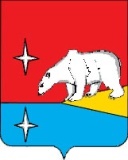 РОССИЙСКАЯ  ФЕДЕРАЦИЯЧУКОТСКИЙ  АВТОНОМНЫЙ  ОКРУГ  СОВЕТ  ДЕПУТАТОВ  ИУЛЬТИНСКОГО  МУНИЦИПАЛЬНОГО  РАЙОНАР Е Ш Е Н И Е     от 16 февраля 2015 г.   	             	 № 112    				 пос. ЭгвекинотО внесении изменений в Положение о Главе  Иультинского муниципального района Чукотского автономного округа	С целью приведения муниципальных правовых актов Иультинского муниципального района в соответствие с действующим федеральным законодательством, руководствуясь Федеральным законом от 4 октября 2014 года № 290-ФЗ «О внесении изменений в статьи 36 и 74.1 Федерального закона «Об общих принципах организации местного самоуправления в Российской Федерации», Уставом Иультинского муниципального района, Совет депутатов Иультинского муниципального района	РЕШИЛ:	1. Внести в Положение о Главе Иультинского муниципального района Чукотского автономного округа, утвержденное решением Совета депутатов Иультинского муниципального района от 30.10.2008 г. № 8 (в редакции решений Совета депутатов Иультинского муниципального района от 26.11.2008 г. № 29, от 22.03.2011 г. № 242, от 05.05.2012 г. № 323, от 30.10.2013 г. № 10), следующие изменения:	1) раздел III дополнить пунктом 3.2.1 следующего содержания:	«3.2.1. В случае если избранный на муниципальных выборах Глава Иультинского муниципального района, полномочия которого прекращены досрочно на основании решения Совета депутатов Иультинского муниципального района об удалении его в отставку, обжалует в судебном порядке указанное решение, досрочные выборы Главы Иультинского муниципального района не могут быть назначены до вступления решения суда в законную силу.»;	2) пункт 7.3 раздела VII дополнить подпунктом 6 следующего содержания:	«6) Глава Иультинского муниципального района, в отношении которого Советом депутатов Иультинского муниципального района принято решение об удалении его в отставку, вправе обратиться с заявлением об обжаловании указанного решения в суд в течение 10 дней со дня официального обнародования такого решения.».	2. Настоящее решение подлежит обнародованию в местах, определенных Уставом Иультинского муниципального района, и размещению на официальном сайте Иультинского муниципального района в информационно-телекоммуникационной сети «Интернет» и вступает в силу со дня его обнародования.	3. Контроль исполнения настоящего решения возложить на Председателя Совета депутатов Иультинского муниципального района Нагорного В.А.ГлаваИультинского муниципального районаПредседатель Совета депутатовИультинского муниципального районаА.Г. МаксимовВ.А. Нагорный